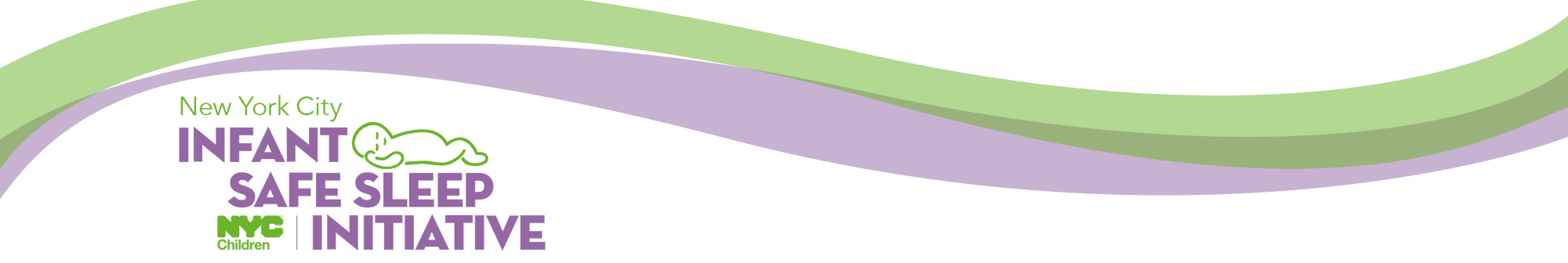 Training Request FormREQUEST DATE      	REQUEST DATE      	REQUEST DATE      	REQUEST DATE      	REQUEST DATE      	REQUEST DATE      	YOUR ORGANIZATIONYOUR ORGANIZATIONYOUR ORGANIZATIONYOUR ORGANIZATIONYOUR ORGANIZATIONYOUR ORGANIZATIONOrganization Name:            		Organization Name:            		Organization Name:            		Contact Email:            		Contact Email:            		Contact Email:            		Contact Name:            		Contact Name:            		Contact Name:            		Contact Phone:            		Contact Phone:            		Contact Phone:            		Organization/Program Description:            	Organization/Program Description:            	Organization/Program Description:            	Organization/Program Description:            	Organization/Program Description:            	Organization/Program Description:            	Organization Address:            	Organization Address:            	Organization Address:            	Organization Address:            	Organization Address:            	Organization Address:            	TRAINING MODULE (Select one below)TRAINING MODULE (Select one below)TRAINING MODULE (Select one below)TRAINING MODULE (Select one below)TRAINING MODULE (Select one below)TRAINING MODULE (Select one below) Parent and Caregiver Training Parent and Caregiver Training Parent and Caregiver Training Provider Training Provider Training Provider TrainingTraining Location (Full Address):           		Training Location (Full Address):           		Training Location (Full Address):           		Training Location (Full Address):           		Training Location (Full Address):           		Training Location (Full Address):           		Training Date:           		Training Date:           		Training Start Time:        	Training Start Time:        	Training Start Time:        	 Est. Number Attendees:       AVAILABLE EQUIPMENTAVAILABLE EQUIPMENTAVAILABLE EQUIPMENTAVAILABLE EQUIPMENTAVAILABLE EQUIPMENTAVAILABLE EQUIPMENTLaptop (Y/N):           Laptop (Y/N):           Laptop (Y/N):            Projector  (Y/N):            	 Projector  (Y/N):            	 Projector  (Y/N):            	TARGET AUDIENCESTARGET AUDIENCESTARGET AUDIENCESTARGET AUDIENCESTARGET AUDIENCESTARGET AUDIENCESProfessional Staff (Y/N):            Faith-Based Group (Y/N):            Faith-Based Group (Y/N):            Faith-Based Group (Y/N):            Parents/Caregivers (Y/N):            Parents/Caregivers (Y/N):            Parenting Teens (Y/N):            Other, please describe            	Other, please describe            	Other, please describe            	Other, please describe            	Other, please describe            	Please return this completed form to: CFWB.NYCInfantSafeSleepInitiative@acs.nyc.govNOTE:  Training requests should be made AT LEAST two weeks prior to your event.Allow 2-3 business days for event confirmation.Please return this completed form to: CFWB.NYCInfantSafeSleepInitiative@acs.nyc.govNOTE:  Training requests should be made AT LEAST two weeks prior to your event.Allow 2-3 business days for event confirmation.Please return this completed form to: CFWB.NYCInfantSafeSleepInitiative@acs.nyc.govNOTE:  Training requests should be made AT LEAST two weeks prior to your event.Allow 2-3 business days for event confirmation.Please return this completed form to: CFWB.NYCInfantSafeSleepInitiative@acs.nyc.govNOTE:  Training requests should be made AT LEAST two weeks prior to your event.Allow 2-3 business days for event confirmation.Please return this completed form to: CFWB.NYCInfantSafeSleepInitiative@acs.nyc.govNOTE:  Training requests should be made AT LEAST two weeks prior to your event.Allow 2-3 business days for event confirmation.Please return this completed form to: CFWB.NYCInfantSafeSleepInitiative@acs.nyc.govNOTE:  Training requests should be made AT LEAST two weeks prior to your event.Allow 2-3 business days for event confirmation.